İÇİNDEKİLER1.	GİRİŞ	32.	MÜFREDAT TANITIMI	33.	TEMEL YETKİNLİKLER	84.	ÖĞRENME VE ÖĞRETME YÖNTEMLERİ	215.	EĞİTİM STANDARTLARI	256.	ROTASYON HEDEFLERİ	267.	ÖLÇME VE DEĞERLENDİRME	278.	KAYNAKÇA	27GİRİŞRuh sağlığı ve hastalıkları uzmanlık eğitimi çekirdek müfredatı, ruh sağlığı ve hastalıkları uzmanlık eğitiminin asgari standartlarını belirlemek üzere hazırlanmıştır. Bu müfredatın aynı zamanda kurumların belirlenmiş olan asgari standartlara ulaşmaları ve bu doğrultuda insan gücü planlamaları için uygun bir rehber işlevi görmesi amaçlanmıştır.Ruh sağlığı ve hastalıkları uzmanlık eğitim müfredatı, uzmanlık öğrencisinin psikiyatrik hastalıkların etiyoloji, tanı ve tedavisi ile hastalıklardan korunmaya yönelik bilgi, beceri ve bunu tamamlayan tutumları edinerek yetkinliğinin geliştirilmesini hedeflemektedir. Uzmanlık eğitimini tamamlayanların, sağlık hizmeti sunucusu, eğitici, yönetici ve sağlık koruyucusu olarak yetkin birer uzman hekim olmaları beklenir. Müfredatta uygun eğitim ortamı ve öğrenim yöntemleri tanımlanmıştır. Bir ruh sağlığı ve hastalıkları uzmanının ulaşacağı bilgi ve beceri düzeyinin 4 yıllık eğitim sürecinde tamamlanması beklenmemekle birlikte, bu müfredat etkili ruh sağlığı hizmeti sunulmasının asgari koşullarını sağlamak üzere hazırlanmıştır.MÜFREDAT TANITIMIMüfredatın Amacı ve HedefleriRuh sağlığı ve hastalıkları uzmanlık eğitiminin amacı, psikiyatri alanında yüksek düzeyde bir klinik yeterliğin geliştirilmesidir. Ruh sağlığı ve hastalıkları uzmanlık eğitimi programını tamamlamış olanların, psikiyatrik bozukluklar ve ilişkili tıbbi bozuklukların etiyolojisi, patogenezi, tanısı, tedavisi, bakımı ve önlenmesi hakkında yeterli bir kuramsal temel ve klinik deneyime sahip olmaları hedeflenir. Program, ruh sağlığı ve hastalıkları uzmanlık öğrencisine hekimlik rolü ile ilişkili alanlarda da (sağlık alanında danışman, hukuk sorunlarında bilirkişi, halk eğitimcisi, klinik ya da hastane yöneticisi vb.) yeterlik sağlamalıdır. Bir yandan da, kişi, uzmanlık eğitimini gücünü, sınırlarını ve mesleki gelişimini sürdürmenin gerekliliğinin farkında olarak tamamlamalıdır.Program, açık bir biçimde tanımlanmalı, özgül ve geçerli öğrenme hedefleri içermelidir. Bu öğrenme hedefleri kuramsal içerik, beceri ve tutumlar olarak tanımlanmalıdır. Eğitim programının niteliği, kendini, uzmanlık öğrencisinin psikiyatrik bozuklukları biyolojik, psikolojik ve sosyokültürel yaklaşımlar çerçevesinde kavramsallaştırması ve öykü alma, tanı koyma, tedavi planlama ve hasta takibini gerçekleştirmesinde gösterir. Bu alanlarda “tam yeterliğe dayalı” bir uzmanlık eğitiminin verilmesi programın temel hedefi olmalıdır.Uzmanlık eğitiminin niteliğinin değerlendirilmesinde klinik kayıtlar önemli bir yer tutar. Klinik kayıtlar, uzmanlık öğrencileri tarafından kaydedilen yeterli bir öykü, ruhsal durum muayenesi, fizik ve nörolojik muayeneler, yeterli bir tedavi planı, düzgün tutulan hastalık gelişim notları, gerçekleştirilen tanı ve tedavi işlemleri ve çıkış özetini (epikriz) içermelidir. Her kurumun, kayıtların gözetim-denetimi (supervision) ve eğitimsel amaçlar için düzenli olarak gözden geçirildiğini temin eden bir işleyişi ve buna uygun bir altyapısı olmalıdır.Ruh sağlığı ve hastalıkları uzmanlık eğitimi programının özünü, (1) dersler, düzenli olarak programlanmış seminer, konferans, panel gibi "kuramsal eğitim"; (2) uzmanlık öğrencisine, eğitim süresi boyunca, gözetim-denetim altında, hasta takibiyle ilgili klinik deneyim, beceri ve tutum kazandırmaya yönelik "uygulamalı eğitim" oluşturur. Eğitimin bu iki bileşeniyle, bilgi edinmenin yanı sıra, uygulama becerileri kazandırılmalı ve tutum değişiklikleri sağlanmalıdır.Eğitim etkinlikleri uzmanlık öğrencisinin zaman ve enerjisini kullanımında önceliğe sahip olmalı; uzmanlık öğrencisinin klinik sorumlulukları, eğitim amaçlarını engelleyecek düzeyde olmamalıdır.Müfredat Çalışmasının Tarihsel SüreciTürkiye’de ruh sağlığı ve hastalıkları uzmanlık eğitiminin asgari standartlarının belirlenmesi ve uzmanlık eğitimi çekirdek müfredatının geliştirilmesine yönelik ilk sistemli çalışmalar, Türkiye Psikiyatri Derneği (TPD) bünyesinde 2004 yılında başlamıştır. TPD Psikiyatri Yeterlik Kurulu, Yeterlik Eğitim Kurumları ve Programları Değerlendirme Altkurulu’nda, ruh sağlığı ve hastalıkları uzmanlık eğitiminin asgari standartlarını oluşturma çalışmalarına başlama kararı alındıktan sonra, Altkurul tarafından bu amaç doğrultusunda biri ruh sağlığı ve hastalıkları uzmanları, diğeri uzmanlık eğitimi veren kurum yetkilileri tarafından yanıtlanmak üzere iki farklı anket hazırlanmıştır. Kurumlar için hazırlanan anket aracılığıyla; (1) ruh sağlığı ve hastalıkları uzmanlık eğitimi veren kurumlardaki eğitim programlarına ilişkin güncel durumun saptanması, mevcut eğitim programlarının değerlendirilmesi ve eğitimle ilgili gereksinimlerin belirlenmesi, (2) Tıpta Uzmanlık Tüzüğü uyarınca Sağlık Bakanlığı tarafından oluşturulan Ruh Sağlığı ve Hastalıkları Anabilim Dalı Uzmanlık Eğitim ve Müfredat Komisyonu’nca hazırlanan ‘’Psikiyatri Uzmanlık Eğitiminde Gereklilikler ve Asgari Standartlar’’ başlıklı metnin, ruh sağlığı ve hastalıkları uzmanlık eğitimi veren kurumların görüş ve önerilerinin alınarak geliştirilmesi planlanmıştır. Psikiyatri uzmanlık eğitim programı anketi, tıp fakülteleri ruh sağlığı ve hastalıkları anabilim dalı başkanlıkları ve eğitim hastaneleri klinik şefliklerine gönderilmiştir.Ruh sağlığı ve hastalıkları uzmanlarının yanıtlaması için hazırlanan anket ise, TPD tarafından internet aracılığıyla dernek üyelerine ulaştırılmış; ayrıca 2005 yılı Nisan ayında gerçekleştirilen 9. Bahar Sempozyumu/Türkiye Psikiyatri Derneği Yıllık Toplantısı sırasında dağıtılmıştır. Bu anketle amaçlanan ruh sağlığı ve hastalıkları uzmanlarının hekimlik uygulamalarında karşılaştığı sorunlardan yola çıkarak, ruh sağlığı ve hastalıkları uzmanlık eğitiminde edinilmesi gerekli bilgi ve beceriler konusunda görüş oluşturmaktır. Anketlere ait sonuçlar 15 Kasım 2005 tarihinde 41. Ulusal Psikiyatri Kongresinde ve 28 Mart 2006 tarihinde 10. Bahar Sempozyumu/TPD Yıllık Toplantısı’nda sunulmuştur. Altkurul, bu çalışmalarla kurumlarda uzmanlık eğitimi açısından gereksinimleri, eğitim desteğinin gerektiği alanları ve bu desteğin verilme yollarını belirlemeyi ve uygulanabilir bir Psikiyatri Uzmanlık Eğitimi Programı oluşturmayı hedeflemiştir. Altkurul bu konudaki çalışmalarını 2007 yılı Ocak ayı içinde tamamlayarak “Psikiyatri Uzmanlık Eğitiminde Gereklilikler ve Asgari Standartlar” metnine son şeklini vermiştir. Bu metin, “Psikiyatri Uzmanlık Eğitimi Programı” ve “Psikiyatri Uzmanlık Eğitimi Programının Uygulanması” bölümlerini içermekte; metnin ekinde; 1) Çekirdek Kuramsal Eğitim Programının konuları, saatleri ve yıllara göre dağılımı, 2) Tam yeterlik düzeyinde edinilmesi gereken “çekirdek beceriler” listesi, 3) Çekirdek becerileri edinmek için yapılması gerekenlerin sayısı ve yıllara göre dağılımı, 4) Uzmanlık süresince edinilmesi gereken tutumlar listesi yer almaktadır.Altkurulun ruh sağlığı ve hastalıkları uzmanlık eğitiminde kullanılmak üzere Uzmanlık Eğitimi Kayıt Belgesi (Asistan Karnesi) oluşturulması çalışmaları 2007 yılı Ocak ayında tamamlanmıştır.“Psikiyatri Uzmanlık Eğitiminde Gereklilikler ve Asgari Standartlar” metni Sağlık Bakanlığı Sağlık Eğitimi Genel Müdürlüğü’nün talebi üzerine, 2007 yılı Ocak ayında Bakanlığa gönderilmiştir.2010 yılı Ocak ayında Sağlık Bakanlığı Tıpta Uzmanlık Kurulu Müfredat Oluşturma ve Standart Belirleme Sistemi (TUKMOS) çalışmalarına başlamıştır. Bu çalışmalar kapsamında, her bir uzmanlık dalı için müfredat oluşturmak ve standartları belirlemek üzere TUKMOS altında bir komisyon oluşturulmuştur.Ruh Sağlığı ve Hastalıkları alanında kurulan ve Doç. Dr. Mustafa Bilici, Prof. Dr. Erol Göka, Prof. Dr. Hasan Herken, Prof. Dr. Hayrettin Kara, Prof. Dr. Selçuk Kırlı, Prof. Dr. Mehmet Raşit Tükel, Doç. Dr. M. Hakan Türkçapar, Prof. Dr. Berna Diclenur Uluğ, Prof. Dr. İlhan Yargıç, Prof. Dr. M. Kâzım Yazıcı’ nın üye olarak yer aldığı ilk komisyon Ruh Sağlığı ve Hastalıkları Çekirdek Müfredatı v .1.0’ı hazırlamıştır.2011 Aralık ayında Prof. Dr. Ömer Aydemir, Doç. Dr. Ayşe Devrim Başterzi, Prof. Dr. Atila Erol, Prof. Dr. Erol Göka, Prof. Dr. Selçuk Kırlı, Prof. Dr. İsmet Kırpınar, Prof. Dr. Mehmet Raşit Tükel, Prof. Dr. M. Hakan Türkçapar, Prof. Dr. Berna Diclenur Uluğ, Prof. Dr. Özcan Uzun ve Prof. Dr. M. Kâzım Yazıcı’dan oluşan ikinci komisyon çalışmalarını sürdürmektedir. Bu çalışmalar kapsamında, ikinci komisyon 8-9 Nisan 2013 tarihlerinde toplanarak Ruh Sağlığı ve Hastalıkları Çekirdek Müfredatı v .2.0’ı oluşturmuştur. Ayrıca 07 Mart 2014 tarihinde Prof. Dr. Mehmet Raşit Tükel, Prof. Dr. Berna Diclenur Uluğ, Prof. Dr. Özcan Uzun ve Prof. Dr. M. Kâzım Yazıcı tarafından taslak müfredat V.2.1 oluşturulmuştur.Uzmanlık Eğitimi SüreciRuh Sağlığı ve Hastalıkları uzmanlık eğitimi ilgili mevzuata göre 4 yıldır.Uzmanlık eğitimi sırasında, söz konusu mevzuata göre rotasyonlar düzenlenmiştir. Uzmanlık eğitimi aşağıdaki başlık ve içerikler dikkate alınarak yapılmalıdır.a.Yapılandırılmış Eğitim (Kuramsal Eğitim)Kuramsal eğitim, eğitim ilkeleri üzerinde şekillendirilmiş düzenli bir program temelinde uygulanmalı ve uzmanlık öğrencilerini eğitim sürecinde mesleki gelişim düzeylerine uygun konularla karşı karşıya getirmelidir.Kuramsal eğitim, 4 yıl boyunca, haftada en az 4 saat, sistemli ve yapılandırılmış bir didaktik eğitimi (dersler, seminerler vb.) içermelidir. Kuramsal eğitim konuları eğiticiler tarafından güncel bilgilerden derlenerek aktarılmalıdır.Ekip toplantıları, klinik olgu sunumları, makale saati ve konuk konuşmacılar tarafından verilen seminerler, eğitim programına eklenmesi uygun olan yardımcı unsurlar olarak kabul edilmeli; ancak kuramsal eğitimin yerini almamalıdır.Kuramsal eğitimde, eğiticiler ve uzmanlık öğrencilerinin katıldığı klinik olgu sunumu ve tartışması toplantıları ayrı bir önem taşır. Bu tür uygulamalar, sunulan olgunun tanı ve tedavisinde yer alan kuramsal ve uygulamaya dönük konuların ele alınması ve tartışılması bakımından zengin deneyimler içerecektir.Yukarıda tanımlanan eğitim yöntemlerinin yanı sıra, programda uzmanlık öğrencisinin kendi çabasıyla yönlendirdiği aktif eğitim yöntemlerinin de yer alması önerilir.Kuramsal eğitim içinde psikoterapi eğitimi yer almalı ve en az haftada bir saat olmak üzere toplam 60-80 saatlik, ağırlıklı olarak psikodinamik ve/veya bilişsel-davranışçı kuramların ele alındığı eğitim oturumları düzenlenmelidir.Çekirdek kuramsal eğitim programı uzmanlık eğitiminin ilk üç yılında Dünya Psikiyatri Birliği'nin (DPB) önerileri doğrultusunda uygulanmalıdır.b.Uygulamalı EğitimUygulamalı eğitimde, psikiyatri uzmanlarında olması gereken becerilerde tam yeterliğin kazanılması hedeflenir. Tam yeterlik, bir becerinin "bütün aşamaları ya da evrelerinde" hatasız-eksiksiz biçimde yapılması amaçlanarak, tekrar tekrar aynı becerinin gösterilmesiyle kazanılır. Başka bir deyişle, tam yeterlik, becerilerin tam yerleşmesi anlamına gelir. Bu amaçla her beceri için eğitim programında ayrı bir zaman ayrılmalı ve her birinin üzerinde ayrı ayrı durulmalıdır.Bir psikiyatri uzmanlık öğrencisinin meslek etiği ve profesyonellik adına kazanması gereken tutumlar aşağıda yer almaktadır. Bu tutumların kazanılmasında kurum kültürünün ve eğiticilerin model alınması, usta-çırak ilişkisi ve gözetim-denetim süreçleri anahtar eğitim yöntemleridir. Gerektiğinde bu konulara yönelik eğitim kuramsal sunumlarla da desteklenmelidir.1.Uygulamalı eğitimde temel özelliklera) Hasta takibinde artan derecelerde klinik sorumlulukKlinik servisler, uzmanlık öğrencilerinin belli bir orandaki hastanın takibinden birinci derecede sorumlu olacakları ve yeterli düzeyde gözetim-denetim alacakları şekilde düzenlenmeli; sorumluluğun derecesi ve biçimi uzmanlık öğrencisinin eğitimindeki ilerlemeyle koşut olmalıdır.Uzmanlık öğrencilerine, son yıl içinde, tercihan 2-4 ay süreyle, servis sorumluluğunu üstlenecekleri ve hasta takibinin yanı sıra yöneticilik, danışmanlık vb. beceri ve tutumlarını geliştirme ve uygulama olanağı bulacakları bir dönem sağlanmalıdır.b)Yeterli sayı ve çeşitlilikte hasta-Uzmanlık öğrencileri, psikiyatrik hastalıkların temel kategorilerinden, akut ve kronik hastalığı olan yeterli sayıda ve çeşitlilikteki hastanın tanısının konulması ve tedavisinden birinci derecede sorumlu olmalıdır.-Uzmanlık öğrencileri, her iki cinsiyetten, çocukluktan yaşlılığa kadar çeşitli yaş gruplarından ve farklı sosyal ve ekonomik katmanlardan hastaların değerlendirilmesi ve tedavisinde, gözetim-denetim altında beceri eğitimi alarak deneyim kazanmalıdır.-Uzmanlık öğrencilerinin herhangi bir zamanda birinci derecede sorumlu oldukları hastaların sayısı, her hastanın ayrıntılı olarak incelenmesine izin verecek, her hastaya uygun tedaviyi sağlayacak ve eğitim programının diğer konularında kendine yeterli zaman bırakacak kadar az, aynı zamanda klinik deneyimlerin yeterli derinliği ve çeşitliliğini sağlayacak kadar da çok olmalıdır.c) Bireysel gözetim-denetimHastaların gözetim-denetim altında klinik takibi uygulamalı eğitimin özünü oluşturur. Uygulamalı eğitim, normal klinik çalışmayla birlikte giden bir klinik gözetim-denetimi içermelidir.Her uzmanlık öğrencisi eğitim seminerleri ve hasta görüşmelerine ek olarak, haftada en az bir saat, yılda en az 40 saat olmak üzere eğitim amaçlı bireysel gözetim-denetim almalıdır.2. Uygulamalı eğitimin temel alanlarıa) Yatan hastalarda deneyimUzmanlık öğrencileri, 4 yıllık bir eğitim programında, 12 aydan az, 18 aydan fazla olmayacak şekilde, yatan hastaların tanı ve tedavisinden sorumlu olmalıdır.b) Ayaktan hastalarda deneyimUzmanlık öğrencileri, kısa ve uzun süreli hasta takibini içeren ayaktan hasta tedavisi programında, düzenli bir gözetim-denetim altında, psikodinamik, bilişsel-davranışcı ve biyolojik yaklaşımları kullanarak en az 12 ay geçirmelidir. Uzun süreli ayaktan hasta tedavisi deneyimleri, bir yıl ya da daha uzun bir süre için, gözetim-denetim altında, en az haftada bir görülen, yeterli sayıda hastayı içermelidir.c) Konsültasyon-liyezon psikiyatrisiUzmanlık öğrencileri, konsültasyon-liyezon psikiyatrisinde en az 3 ay süreyle beceri edinmeli ve deneyim kazanmalıdır. Bu deneyimin belirli bir kısmının ayaktan hasta tedavisi şeklinde olması tercih edilir.d) Acil psikiyatriUzmanlık öğrencileri, acil psikiyatri alanında deneyimli bir eğiticinin yönetiminde, acil servislere başvuran psikiyatrik hastaların veya psikiyatri polikliniklerine başvuran acil hastaların değerlendirme ve tedavi süreçlerine katılmalıdır. Acil psikiyatri deneyimi, intihara eğilimli ve fiziksel şiddet gösterme potansiyeli taşıyan hastalarla ilişki kurmayı ve bu hastaların tedavisini içermelidir.e) Yaşlılık psikiyatrisiUzmanlık öğrencileri, tanı ve tedavi konusunda sorumluluk üstlenerek çeşitli psikiyatrik bozuklukları olan yaşlı hastalarla beceri ve deneyim kazanmalıdır.f) Alkol-madde kullanım bozukluğu Uzmanlık öğrencileri alkol-madde kullanım bozukluğu konusunda, arındırma ve uzun süreli tedaviyi içerecek şekilde beceri ve deneyim kazanmalıdır.Uzmanlık öğrencileri bu alanda, eğitim yetkisi onaylanmış üniversite veya kamu hastanelerine bağlı yataklı arındırma merkezi olan Alkol ve Uyuşturucu Madde Bağımlıları Tedavi ve Araştırma Merkezinde (AMATEM) 3 (üç) ay süre ile uygulamalı eğitim almalıdır. Söz konusu eğitimin alınacağı merkez kendi çalıştığı kurumda bulunmuyor ise, madde bağımlılığı eğitiminin uygun görülen AMATEM’de, uzmanlık eğitimi almakta olduğu eğitim programından bir eğiticinin sorumluluğunda yapması gerekmektedir. Bu süreç 22.09.2021 tarihli TUK toplantısında alınan 1918 Sayılı TUK kararı gereğince; “Söz konusu eğitimin alınacağı merkez kendi eğitim kurumlarında bulunmuyorsa uzmanlık eğitimi aldığı ildeki AMATEM merkezinde alması; eğitim aldığı ilde AMATEM merkezi bulunmuyorsa gerekçesi Tıpta Uzmanlık Kuruluna bildirilmek kaydıyla bu eğitimin, uzmanlık eğitimi süresinin son 3 (üç) ayına kadar ertelenmesine karar verilmiştir”g) Adli psikiyatriUzmanlık öğrencileri, adli psikiyatri hastalarının ele alınması, hukuksal işlemler ve adli rapor yazma konusunda beceri ve deneyim kazanmalıdır.Uzmanlık öğrencilerinin, eğitim için gerektiğinde bu konuda özelleşmiş eğitim kurumlarına rotasyona gönderilmesi önerilir.3. PsikoterapiPsikoterapi eğitimindeki gereklilikler, psikoterapötik görüşme becerilerini geliştirmeyi, psikiyatrik bozukluğun psikoterapötik formülasyonunu yapabilmeyi, en az 5 hastaya kısa süreli psikoterapi (12-16 seans), en az 1 hastaya uzun süreli psikoterapi (en az 40 seans) uygulamayı içerir.Uzmanlık öğrencileri, öncelikle bilişsel-davranışçı ve psikodinamik terapilerde bilgi, beceri ve tutum edinmeli ve deneyim kazanmalıdır. Ayrıca, eğitim programında grup terapisi, aile ya da eş terapisi gibi psikoterapötik yaklaşımlara da yer verilebilir.Psikoterapi gözetim-denetimleri, en az yarısı bireysel olacak biçimde, en az 100 saat olmalıdır.Kariyer OlasılıklarıRuh Sağlığı ve Hastalıkları uzmanları kamu ve özel sektörde meslekleri ile ilgili alanlarda çalışırlar. Akademik kariyer yapabilirler.TEMEL YETKİNLİKLER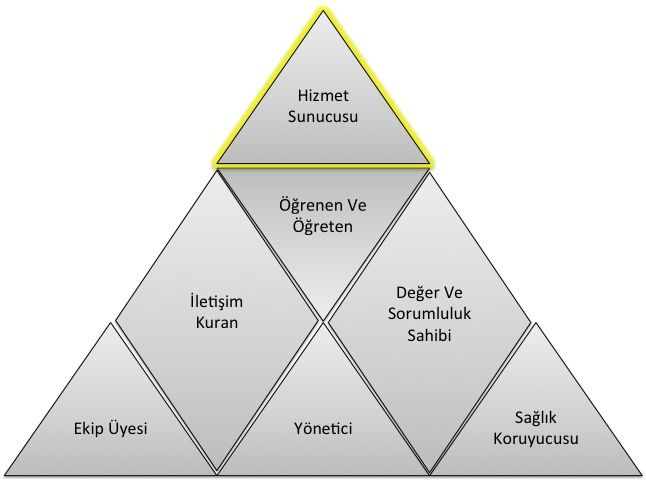 Yetkinlik, bir uzmanın bir iş ya da işlemin gerektiği gibi yapılabilmesi için kritik değer taşıyan, eğitim ve öğretim yoluyla kazanılıp iyileştirilebilen, gözlenip ölçülebilen, özellikleri daha önceden tarif edilmiş olan, bilgi, beceri, tutum ve davranışların toplamıdır. Yetkinlikler 7 temel alanda toplanmışlardır. Her bir temel yetkinlik alanı, uzmanın ayrı bir rolünü temsil eder (Şekil 1). Yedinci temel alan olan Hizmet Sunucusu alanına ait yetkinlikler klinik yetkinlikler ve girişimsel yetkinlikler olarak ikiye ayrılırlar. Sağlık hizmeti sunumu ile doğrudan ilişkili Hizmet Sunucusu alanını oluşturan yetkinlikler diğer 6 temel alana ait yetkinlikler olmadan gerçek anlamlarını kazanamazlar ve verimli bir şekilde kullanılamazlar. Başka bir deyişle 6 temel alandaki yetkinlikler, uzmanın “Hizmet Sunucusu” alanındaki yetkinliklerini sosyal ortamda hasta ve toplum merkezli ve etkin bir şekilde kullanması için kazanılması gereken yetkinliklerdir. Bir uzmanlık dalındaki eğitim sürecinde kazanılan bu 7 temel alana ait yetkinlikler uyumlu bir şekilde kullanılabildiğinde yeterlilikten bahsedilebilir. Bu temel yetkinlik alanları aşağıda listelenmiştir;YöneticiEkip ÜyesiSağlık Koruyucusu İletişim Kuran  Değer ve Sorumluluk Sahibi Öğrenen ve Öğreten Hizmet SunucusuHizmet sunucusu temel yetkinlik alanındaki yetkinlikler, kullanılış yerlerine göre iki türdür: Klinik Yetkinlik: Bilgiyi, kişisel, sosyal ve/veya metodolojik becerileri tıbbi kararlar konusunda kullanabilme yeteneğidir; Girişimsel Yetkinlik: Bilgiyi, kişisel, sosyal ve/veya metodolojik becerileri tıbbi girişimler konusunda kullanabilme yeteneğidir. 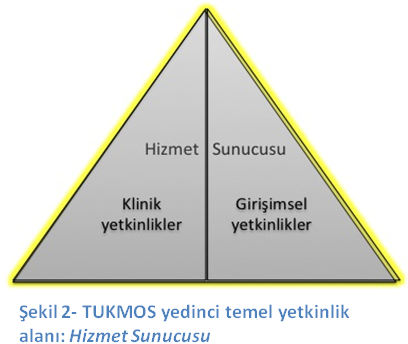 Klinik ve girişimsel yetkinlikler edinilirken ve uygulanırken Temel Yetkinlik alanlarında belirtilen diğer yetkinliklerle uyum içinde olmalı ve uzmanlığa özel klinik karar süreçlerini kolaylaştırmalıdır. KLİNİK YETKİNLİKLERUzman Hekim aşağıda listelenmiş klinik yetkinlikleri ve eğitimi boyunca edindiği diğer bütünleyici “temel yetkinlikleri” eş zamanlı ve uygun şekilde kullanarak uygular.KLİNİK YETKİNLİK İÇİN KULLANILAN TANIMLAR VE KISALTMALARIKlinik yetkinlikler için; üç ana düzey ve iki adet ek düzey tanımlanmıştır. Öğrencinin ulaşması gereken düzeyler bu üç ana düzeyden birini mutlaka içermelidir. T ve TT düzeyleri A ve K ile birlikte kodlanabilirken B düzeyi sadece K düzeyi ile birlikte kodlanabilir. B, T ve TT düzeyleri birbirlerini kapsadıkları için birlikte kodlanamazlar.B:Hastalığa ön tanı koyma ve gerekli durumda hastaya zarar vermeyecek şekilde ve doğru zamanda, doğru yere sevk edebilecek bilgiye sahip olma düzeyini ifade eder.T:Hastaya tanı koyma ve sonrasında tedavi için yönlendirebilme düzeyini ifade eder.TT: Ekip çalışmasının gerektirdiği durumlar dışında herhangi bir desteğe gereksinim duymadan hastanın tanı ve tedavisinin tüm sürecini yönetebilme düzeyini ifade eder.Klinik yetkinliklerde bu düzeylere ek olarak gerekli durumlar için A ve K yetkinlik düzeyleri eklenmektedir:A:Hastanın acil durum tanısını koymak ve hastalığa özel acil tedavi girişimini uygulayabilme düzeyini ifade eder.K:Hastanın birincil, ikincil ve üçüncül korunma gereksinimlerini tanımlamayı ve gerekli koruyucu önlemleri alabilme düzeyini ifade eder. *2.3.(f) Uzmanlık öğrencileri bu alanda, eğitim yetkisi onaylanmış üniversite veya kamu hastanelerine bağlı yataklı arındırma merkezi olan Alkol ve Uyuşturucu Madde Bağımlıları Tedavi ve Araştırma Merkezinde (AMATEM) 3 (üç) ay süre ile uygulamalı eğitim almalıdır. Söz konusu eğitimin alınacağı merkez kendi çalıştığı kurumda bulunmuyor ise, madde bağımlılığı eğitiminin uygun görülen AMATEM’de, uzmanlık eğitimi almakta olduğu eğitim programından bir eğiticinin sorumluluğunda yapması gerekmektedir. Bu süreç 22.09.2021 tarihli TUK toplantısında alınan 1918 Sayılı TUK kararı gereğince; “Söz konusu eğitimin alınacağı merkez kendi eğitim kurumlarında bulunmuyorsa uzmanlık eğitimi aldığı ildeki AMATEM merkezinde alması; eğitim aldığı ilde AMATEM merkezi bulunmuyorsa gerekçesi Tıpta Uzmanlık Kuruluna bildirilmek kaydıyla bu eğitimin, uzmanlık eğitimi süresinin son 3 (üç) ayına kadar ertelenmesine karar verilmiştir”GİRİŞİMSEL YETKİNLİKLERUzman Hekim aşağıda listelenmiş girişimsel yetkinlikleri ve eğitimi boyunca edindiği diğer bütünleyici “temel yetkinlikleri” eş zamanlı ve uygun şekilde kullanarak uygular.GİRİŞİMSEL YETKİNLİK İÇİN KULLANILAN TANIMLAR VE KISALTMALARIGirişimsel Yetkinlikler için dört düzey tanımlanmıştır.1: Girişimin nasıl yapıldığı konusunda bilgi sahibi olma ve bu konuda gerektiğinde açıklama yapabilme düzeyini ifade eder. 2: Acil bir durumda, kılavuz veya yönerge eşliğinde veya gözetim ve denetim altında bu girişimi yapabilme düzeyini ifade eder.3: Karmaşık olmayan, sık görülen tipik olgularda girişimi uygulayabilme düzeyini ifade eder.4: Karmaşık olsun veya olmasın her tür olguda girişimi uygulayabilme düzeyini ifade eder.ÖĞRENME VE ÖĞRETME YÖNTEMLERİÇekirdek uzmanlık eğitimi müfredatı hazırlama kılavuzu v.1.1 de tariflenen öğrenme ve öğretme yöntemleri kullanılmaktadır.TUKMOS tarafından önerilen öğrenme ve öğretme yöntemleri üçe ayrılmaktadır: “Yapılandırılmış Eğitim Etkinlikleri” (YE), “Uygulamalı Eğitim Etkinlikleri” (UE) ve “Bağımsız ve Keşfederek Öğrenme Etkinlikleri” (BE). Yapılandırılmış Eğitim Etkinlikleri (YE)SunumBir konu hakkında görsel işitsel araç kullanılarak yapılan anlatımlardır. Genel olarak nadir veya çok nadir görülen konular/durumlar hakkında veya sık görülen konu/durumların yeni gelişmeleri hakkında kullanılan bir yöntemdir. Bu yöntemde eğitici öğrencide eksik olduğunu bildiği bir konuda ve öğrencinin pasif olduğu bir durumda anlatımda bulunur. Sunum etkileşimli olabilir veya hiç etkileşim olmayabilir. SeminerSık görülmeyen bir konu hakkında deneyimli birinin konuyu kendi deneyimlerini de yansıtarak anlatması ve anlatılan konunun karşılıklı soru ve cevaplar ile geçmesidir. Sunumdan farkı konuyu dinleyenlerin de kendi deneyimleri doğrultusunda anlatıcı ile karşılıklı etkileşim içinde olmasıdır. Seminer karşılıklı diyalogların yoğun olduğu, deneyimlerin yargılanmadan paylaşıldığı ve farklı düzeylerde kişilerin aynı konu hakkında farklı düzeydeki sorular ile eksik yanlarını tamamlayabildikleri bir eğitim etkinliğidir.Olgu tartışmasıBir veya birkaç hastanın konu edildiği bir küçük grup eğitim aktivitesidir. Bu eğitim etkinliğinin hedefi, farklı düzeydeki kişilerin bir olgunun çözümlenmesi sürecine katılarak tüm katılımcıların kendi eksik veya hatalı yanlarını fark etmelerini sağlamaktır. Ayrıca aynı durum ile ilgili çok sayıda olgunun çözümlenmesi yoluyla aynı bilginin farklı durumlarda nasıl kullanılacağı konusunda deneyim kazandırır. Olguların basamaklı olarak sunulması ve her basamak için fikir üretilmesi beklenir. Eğitici her basamakta doğru bilgiyi verir ve doğru kararı açıklar.Makale tartışmasıMakalenin kanıt düzeyinin anlaşılması, bir uygulamanın kanıta dayandırılması ve bir konuda yeni bilgilere ulaşılması amacıyla gerçekleştirilen bir küçük grup etkinliğidir. Makalenin tüm bölümleri sırası ile okunur ve metodolojik açıdan doğruluğu ve klinik uygulamaya yansıması ile ilgili fikir üretilmesi ve gerektiğinde eleştirilmesi ile sürdürülür. Eğitici her basamakta doğru bilgiyi verir ve doğru kararı açıklar. Uzman adayına, benzer çalışmalar planlayabilmesi için problemleri bilimsel yöntemlerle analiz etme, sorgulama, sonuçları tartışma ve bir yayın haline dönüştürme becerisi kazandırılır.Dosya tartışmasıSeyrek görülen hastalıklar ya da sık görülen hastalıkların daha nadir görülen farklı şekilleri hakkında bilgi edinilmesi, hatırlanması ve kullanılmasını amaçlayan bir eğitim yöntemidir. Eğitici, dosya üzerinden yazı, rapor, görüntü ve diğer dosya eklerini kullanarak, öğrencinin olgu hakkında her basamakta karar almasını sağlar ve aldığı kararlar hakkında geribildirim verir. Geribildirimler, öğrencinin klinik karar verme becerisini geliştirme amacını taşır.KurullarHastaların farklı uzmanlık alanlarından hekimlerle birlikte değerlendirilme sürecidir. Olgunun sık görülmesinden çok karmaşık olması, öğrencinin bu gibi durumlarda farklı disiplinlerin bakış açılarını görmesini ve klinik uygulamalarına katmasını sağlar. KursBir konu hakkında belli bir amaca ulaşmak için düzenlenmiş birden fazla oturumda gerçekleştirilen bir eğitim etkinliğidir. Amaç genellikle bir veya birkaç klinik veya girişimsel yetkinliğin edinilmesidir. Kurs süresince sunumlar, küçük grup çalışmaları, uygulama eğitimleri birbiri ile uyum içinde gerçekleştirilir.Uygulamalı Eğitim Etkinlikleri (UE)Yatan hasta bakımıVizitHer öğrenci için farklı öğrenme ortamı oluşturan etkili bir eğitim yöntemidir. Hastayı takip eden hekim ve diğer uzmanlık öğrencileri vizitten farklı şekilde faydalanırlar. Hastayı takip eden öğrenci hasta takibi yaparak ve yaptıkları için geribildirim alarak, diğer öğrenciler de bu deneyimi izleyerek öğrenirler. Vizit, klinikte yatan hastaların muayenesi sonrasında tartışılması ve gerçek ortamda gözlemlenmesiyle öğrenmeyi sağlar. NöbetÖğrencinin sorumluluğu yüksek bir ortamda derin ve kalıcı öğrenmesine katkıda bulunur. Olgunun sorumluluğunu büyük ölçüde üstlenerek değerlendirmek, öğrencinin var olan bilgisini ve becerisini kullanmasını ve eksik olanı öğrenmeye motive olmasını sağlar. Nöbet, olgunun ele alınması için gerekli yetkinliklere sahip olunan durumlarda özgüveni artırırken, gerekli yetkinliğin henüz edinilmemiş olduğu durumlarda bilgi ve beceri kazanma motivasyonunu artırır. Bu nedenle nöbetlerde sık kullanılması gereken yetkinliklerin birinci kıdem yetkinlikleri arasında sınıflandırılmış olmaları önemlidir.Girişim Tanı ve tedaviye yönelik tüm girişimler, eğitici tarafından gösterildikten sonra belli bir kılavuz eşliğinde basamaklı olarak gözetim altında uygulama yoluyla öğretilir. Her uygulama basamağı için öğrenciye geribildirim verilir. Öğrencinin doğru yaptıklarını doğru yapmaya devam etmesi, eksik ve gelişmesi gereken taraflarını düzeltebilmesi için öğrenciye zamanında, net ve yapıcı müdahalelerle teşvik edici ve destekleyici ya da uyarıcı ve yol gösterici geri bildirimler verilmelidir. Her girişim için öğrenciye önceden belirlenmiş yetkinlik düzeyine ulaşacak sayıda tekrar yaptırılması sağlanır.Ameliyat (Bu etkinlik bu uzmanlık alanında uygulanmamaktadır)Ayaktan hasta bakımıÖğrenci gözetim-denetim altında olgu değerlendirmesi yapar ve tanı, tedavi seçeneklerine karar verir. Öğrencinin yüksek/orta sıklıkta görülen acil veya acil olmayan olguların farklı başvuru şekillerini ve farklı tedavi seçeneklerini öğrendiği etkili bir yöntemdir. Bu nedenle, ayaktan hasta bakımında sık kullanılması gereken yetkinliklerin birinci kıdem yetkinlikleri arasında sınıflandırılmış olmaları önemlidir.Bağımsız ve Keşfederek Öğrenme Etkinlikleri (BE)Yatan hasta takibiYatarak takip edilen bir olgu hakkında yeterliğe erişmemiş bir öğrencinin gözetim ve denetim altında, yeterliğe ulaşmış bir öğrencinin gözlem altında yaptığı çalışmalar sırasında eksikliğini fark ettiği konularda öğrenme gereksinimini belirleyerek bunu herhangi bir eğitim kaynağından tamamlaması sürecidir. Bu eğitim kaynaklarının doğru ve güvenilir olmasından eğitici sorumludur. Ayaktan hasta takibiAyaktan başvuran acil veya acil olmayan bir olgu hakkında gereken yetkinlik düzeyine erişmemiş bir öğrencinin eğiticinin gözetim ve denetimi altında; gereken yetkinlik düzeyine ulaşmış bir öğrencinin ise gözlem altında yaptığı çalışmalar sırasında eksikliğini fark ettiği konularda öğrenme gereksinimini belirleyerek bunu herhangi bir eğitim kaynağından tamamlaması sürecidir. Bu eğitim kaynaklarının doğru ve güvenilir olmasından eğitici sorumludur.Akran öğrenmesiÖğrencinin bir olgunun çözümlenmesi veya bir girişimin uygulanması sırasında bir akranı ile tartışarak veya onu gözlemleyerek öğrenmesi sürecidir. Yazılı kaynaklara başvurmaÖğrencinin öğrenme gereksinimi olan konularda yazılı kaynaklara başvurması ve klinik uygulama ile ilişkilendirmesi sürecidir. AraştırmaÖğrencinin bir konuda tek başına veya bir ekip ile araştırma tasarlaması ve bu sırada öğrenme gereksinimini belirleyerek bunu herhangi bir eğitim kaynağından tamamlaması sürecidir.ÖğretmeÖğrencinin başkasına bir girişim veya bir klinik konuyu öğretirken bu konuda farklı bakış açılarını, daha önce düşünmediği soruları veya varlığını fark etmediği durumları fark ederek öğrenme gereksinimini belirlemesi ve bunu herhangi bir eğitim kaynağından tamamlaması sürecidir.EĞİTİM STANDARTLARIEğitici StandartlarıEN AZ BİRİ EN AZ DOÇENT UNVANINA SAHİP EN AZ ÜÇ EĞİTİCİ BULUNMALIDIR. ANCAK PROGRAMDA BİR PROFESÖR VE BİR DOÇENT VAR İSE ASGARİ STANDART KARŞILANMIŞ SAYILIR.Mekan ve Donanım StandartlarıROTASYON HEDEFLERİÖLÇME VE DEĞERLENDİRMEEğiticinin uygun gördüğü ölçme değerlendirme yöntemleri uygulanmaktadır.KAYNAKÇA-Tukmos, Tıpta Uzmanlık Kurulu Müfredat Oluşturma ve Standart Belirleme Sistemi, Çekirdek Müfredat Hazırlama Kılavuzu, v.1.1, 2013-Tükel R, Alkın T, Uluşahin A. Psikiyatride Uzmanlık Eğitimi, Yeterlilik ve Eğitimin Akreditasyonu. Ankara: Türkiye Psikiyatri Derneği Yayınları, 2009.TUKMOSTIPTA UZMANLIK KURULU                                                             MÜFREDAT OLUŞTURMA VE STANDART BELİRLEME SİSTEMİRUH SAĞLIĞI VE HASTALIKLARIUzmanlık Eğitimi Çekirdek Müfredatı22.09.2021KLİNİK YETKİNLİKDüzeyKıdemYöntemŞİZOFRENİ SPEKTRUMU VE DİĞER PSİKOTİK BOZUKLUKLARŞİZOFRENİTT, K, A1YE, UE, BEŞİZOFRENİ SPEKTRUMU VE DİĞER PSİKOTİK BOZUKLUKLARŞİZOAFEKTİF BOZUKLUKTT, K, A1YE, UE, BEŞİZOFRENİ SPEKTRUMU VE DİĞER PSİKOTİK BOZUKLUKLARHEZEYANLI BOZUKLUKTT, K, A1YE, UE, BEŞİZOFRENİ SPEKTRUMU VE DİĞER PSİKOTİK BOZUKLUKLARKATATONİ, MENTAL BOZUKLUĞA BAĞLITT, K, A1YE, UE, BEŞİZOFRENİ SPEKTRUMU VE DİĞER PSİKOTİK BOZUKLUKLARKATATONİ, DİĞER TIBBİ DURUMA BAĞLIT, A1YE, UE, BEŞİZOFRENİ SPEKTRUMU VE DİĞER PSİKOTİK BOZUKLUKLARKATATONİ, BELİRLENEMEMİŞT, A1YE, UE, BEŞİZOFRENİ SPEKTRUMU VE DİĞER PSİKOTİK BOZUKLUKLARKISA PSİKOTİK BOZUKLUKTT, K, A1YE, UE, BEŞİZOFRENİ SPEKTRUMU VE DİĞER PSİKOTİK BOZUKLUKLARŞİZOFRENİFORM BOZUKLUKTT, K, A1YE, UE, BEŞİZOFRENİ SPEKTRUMU VE DİĞER PSİKOTİK BOZUKLUKLARŞİZOTİPAL KİŞİLİK BOZUKLUĞUTT, K, A1YE, UE, BEŞİZOFRENİ SPEKTRUMU VE DİĞER PSİKOTİK BOZUKLUKLARMADDE / İLAÇ KULLANIMINA BAĞLI PSİKOTİK BOZUKLUKTT, K, A1YE, UE, BEŞİZOFRENİ SPEKTRUMU VE DİĞER PSİKOTİK BOZUKLUKLARBAŞKA TÜRLÜ ADLANDIRILAMAYAN ŞİZOFRENİ SPEKTRUMU VE DİĞER PSİKOTİK BOZUKLUKTT, K, A1YE, UE, BEİKİ UÇLU VE İLİŞKİLİ BOZUKLUKLARİKİ UÇLU BOZUKLUK TİP 1TT, K, A1YE, UE, BEİKİ UÇLU VE İLİŞKİLİ BOZUKLUKLARİKİ UÇLU BOZUKLUK TİP 2TT, K, A1YE, UE, BEİKİ UÇLU VE İLİŞKİLİ BOZUKLUKLARSİKLOTİMİK BOZUKLUKTT, K, A1YE, UE, BEİKİ UÇLU VE İLİŞKİLİ BOZUKLUKLARMADDE / İLAÇ KULLANIMINA BAĞLI İKİ UÇLU VE İLİŞKİLİ BOZUKLUKTT, K, A1YE, UE, BEİKİ UÇLU VE İLİŞKİLİ BOZUKLUKLARDİĞER TIBBİ DURUMLARA BAĞLI İKİ UÇLU VE İLİŞKİLİ BOZUKLUKTT, K, A1YE, UE, BEİKİ UÇLU VE İLİŞKİLİ BOZUKLUKLARBAŞKA TÜRLÜ ADLANDRILAMAYAN İKİ UÇLU VE İLİŞKİLİ BOZUKLUKTT, K, A1YE, UE, BEDEPRESİF BOZUKLUKLARYIKICI DUYGUDURUM DÜZENLEME BOZUKLUĞUTT, K, A1YE, UE, BEDEPRESİF BOZUKLUKLARMAJOR DEPRESİF BOZUKLUK, TEK VE YİNELEYİCİTT, K, A1YE, UE, BEDEPRESİF BOZUKLUKLARİNATÇI DEPRESİF BOZUKLUK (DİSTİMİ)TT, K, A1YE, UE, BEDEPRESİF BOZUKLUKLARPREMENSTRÜEL DİSFORİK BOZUKLUKTT, K, A1YE, UE, BEDEPRESİF BOZUKLUKLARMADDE/İLAÇ KULLANIMINA BAĞLI DEPRESİF BOZUKLUKTT, K, A1YE, UE, BEDEPRESİF BOZUKLUKLARDİĞER TIBBİ DURUMLARA BAĞLI DEPRESİF BOZUKLUKTT, K, A1YE, UE, BEDEPRESİF BOZUKLUKLARBAŞKA TÜRLÜ ADLANDIRILAMAYAN DEPRESİF BOZUKLUKTT, K, A1YE, UE, BEANKSİYETE BOZUKLUKLARIAYRILIK ANKSİYETESİ BOZUKLUĞUT2YE, UE, BEANKSİYETE BOZUKLUKLARISEÇİCİ MUTİZMT2YE, UE, BEANKSİYETE BOZUKLUKLARIÖZGÜL FOBİTT, K, A2YE, UE, BEANKSİYETE BOZUKLUKLARISOSYAL 	ANKSİYETE BOZUKLUĞUTT, K, A2YE, UE, BEANKSİYETE BOZUKLUKLARIPANİK BOZUKLUĞUTT, K, A1YE, UE, BEANKSİYETE BOZUKLUKLARIPANİK ATAĞITT, K, A1YE, UE, BEANKSİYETE BOZUKLUKLARIAGORAFOBİTT, K, A2YE, UE, BEANKSİYETE BOZUKLUKLARIYAYGIN ANKSİYETE BOZUKLUĞUTT, K, A1YE, UE, BEANKSİYETE BOZUKLUKLARIMADDE/İLAÇ KULLANIMININ OLUŞTURDUĞU ANKSİYETE BOZUKLUĞUTT, K, A1YE, UE, BEANKSİYETE BOZUKLUKLARIDİĞER TIBBİ DURUMA BAĞLI ANKSİYETE BOZUKLUĞUTT, K, A1YE, UE, BEANKSİYETE BOZUKLUKLARIBAŞKA TÜRLÜ ADLANDIRILAMAYAN ANKSİYETE BOZUKLUĞUTT, K, A1YE, UE, BEOBSESİF KOMPULSİF VE İLİŞKİLİ BOZUKLUKLAROBSESİF KOMPULSİF BOZUKLUKTT, K, A2YE, UE, BEOBSESİF KOMPULSİF VE İLİŞKİLİ BOZUKLUKLARBEDEN DİSMORFİK BOZUKLUĞUTT, K, A2YE, UE, BEOBSESİF KOMPULSİF VE İLİŞKİLİ BOZUKLUKLARİSTİFLEME BOZUKLUĞUTT, K, A2YE, UE, BEOBSESİF KOMPULSİF VE İLİŞKİLİ BOZUKLUKLARTRİKOTİLLOMANİ (KIL YOLMA BOZUKLUĞU)TT, K, A2YE, UE, BEOBSESİF KOMPULSİF VE İLİŞKİLİ BOZUKLUKLARDERİ YOLMA BOZUKLUĞUTT, K, A2YE, UE, BEOBSESİF KOMPULSİF VE İLİŞKİLİ BOZUKLUKLARMADDE/İLAÇ KULLANIMININ OLUŞTURDUĞU OBSESİF KOMPULSİF VE İLİŞKİLİ BOZUKLUKLARTT, K, A2YE, UE, BEOBSESİF KOMPULSİF VE İLİŞKİLİ BOZUKLUKLARDİĞER TIBBİ DURUMA BAĞLI OBSESİF KOMPULSİF VE İLİŞKİLİ BOZUKLUKLARTT, K, A2YE, UE, BEOBSESİF KOMPULSİF VE İLİŞKİLİ BOZUKLUKLARBAŞKA TÜRLÜ ADLANDIRILAMAYAN OBSESİF KOMPULSİF VE İLİŞKİLİ BOZUKLUKLARTT, K, A2YE, UE, BETRAVMA VE STRES ETKENİYLE İLİŞKİLİ BOZUKLUKLARTEPKİSEL BAĞLANMA BOZUKLUĞUT2YE, BETRAVMA VE STRES ETKENİYLE İLİŞKİLİ BOZUKLUKLARDENETİMSİZ SOSYAL YAKINLAŞMA BOZUKLUĞUT2YE, BETRAVMA VE STRES ETKENİYLE İLİŞKİLİ BOZUKLUKLARTRAVMA SONRASI STRES BOZUKLUĞUTT, K, A2YE, UE, BETRAVMA VE STRES ETKENİYLE İLİŞKİLİ BOZUKLUKLARAKUT STRES BOZUKLUĞUTT, K, A2YE, UE, BETRAVMA VE STRES ETKENİYLE İLİŞKİLİ BOZUKLUKLARUYUM BOZUKLUKLARITT, K, A2YE, UE, BETRAVMA VE STRES ETKENİYLE İLİŞKİLİ BOZUKLUKLARBAŞKA TÜRLÜ ADLANDIRILAMAYAN TRAVMA VE STRES ETKENİYLE İLİŞKİLİ BOZUKLUKLARTT, K, A2YE, UE, BEDİSOSİYATİF BOZUKLUKLARDİSOSİYATİF KİMLİK BOZUKLUĞUTT, K, A2YE, UE, BEDİSOSİYATİF BOZUKLUKLARDİSOSİYATİF AMNEZİTT, K, A2YE, UE, BEDİSOSİYATİF BOZUKLUKLARDEPERSONALİZASYON DEREALİZASYON BOZUKLUĞUTT, K, A2YE, UE, BEDİSOSİYATİF BOZUKLUKLARBAŞKA TÜRLÜ ADLANDIRILAMAYAN DİSOSİYATİF BOZUKLUKTT, K, A2YE, UE, BESOMATİK BELİRTİ VE İLİŞKİLİ BOZUKLUKLARSOMATİK BELİRTİ BOZUKLUĞUTT, K, A1YE, UE, BESOMATİK BELİRTİ VE İLİŞKİLİ BOZUKLUKLARHASTALIK ANKSİYETESİ BOZUKLUĞUTT, K, A1YE, UE, BESOMATİK BELİRTİ VE İLİŞKİLİ BOZUKLUKLARKONVERSİYON BOZUKLUĞU (İŞLEVSEL NÖROLOJİK BELİRTİ BOZUKLUĞU)TT, K, A1YE, UE, BESOMATİK BELİRTİ VE İLİŞKİLİ BOZUKLUKLARDİĞER TIBBİ DURUMLARI ETKİLEYEN PSİKOLOJİK ETKENLERTT, K, A1YE, UE, BESOMATİK BELİRTİ VE İLİŞKİLİ BOZUKLUKLARKURMACA BOZUKLUKTT, K, A2YE, UE, BESOMATİK BELİRTİ VE İLİŞKİLİ BOZUKLUKLARBAŞKA TÜRLÜ ADLANDIRILAMAYAN BEDENSEL BELİRTİ VE İLİŞKİLİ BOZUKLUKLARTT, K, A1YE, UE, BEBESLENME VE YEME BOZUKLUKLARIPİKAT2YE, BEBESLENME VE YEME BOZUKLUKLARIGEVİŞ GETİRME BOZUKLUĞUT2YE, BEBESLENME VE YEME BOZUKLUKLARIKAÇINICI VE KISITLAYICI GIDA ALIMI BOZUKLUĞUTT, K, A2YE, UE, BEBESLENME VE YEME BOZUKLUKLARIANOREKSİYA NERVOSATT, K, A2YE, UE, BEBESLENME VE YEME BOZUKLUKLARIBULİMİYA NERVOSATT, K, A2YE, UE, BEBESLENME VE YEME BOZUKLUKLARITIKA BASA YEME BOZUKLUĞUTT, K, A2YE, UE, BEBESLENME VE YEME BOZUKLUKLARIBAŞKA TÜRLÜ VE ADLANDIRILAMAYAN BESLENME VE YEME BOZUKLUĞUTT, K, A2YE, UE, BEDIŞA ATIM BOZUKLUKLARIENÜREZİSTT, K, A2YE, UE, BEDIŞA ATIM BOZUKLUKLARIENKOPREZİSTT, K, A2YE, UE, BEDIŞA ATIM BOZUKLUKLARIBAŞKA TÜRLÜ ADLANDIRILAMAYAN DIŞA ATIM BOZUKLUĞUTT, K, A2YE, UE, BEUYKU UYANIKLIK BOZUKLUKLARIUYKUSUZLUK (İNSOMNİ)TT, K, A2YE, UE, BEUYKU UYANIKLIK BOZUKLUKLARIAŞIRI UYUMA (HİPERSOMNİ)TT, K, A2YE, UE, BEUYKU UYANIKLIK BOZUKLUKLARINARKOLEPSİTT, K, A2YE, UE, BESOLUNUMLA İLİŞKİLİ UYKU BOZUKLUKLARITIKAYICI UYKU APNE/HİPOPNE SENDROMUT2YE, BESOLUNUMLA İLİŞKİLİ UYKU BOZUKLUKLARIMERKEZİ UYKU APNESİT2YE, BESOLUNUMLA İLİŞKİLİ UYKU BOZUKLUKLARIUYKU İLE İLİŞKİLİ HİPOVENTİLASYONT2YE, BESOLUNUMLA İLİŞKİLİ UYKU BOZUKLUKLARIGÜNLÜK UYKU UYANIKLIK RİTİM BOZUKLUKLARITT, K, A2YE, UE, BEPARASOMNİLERNON REM UYKUSU UYARILMA BOZUKLUĞU-UYURGEZERLİK-GECE KORKUSUTT, K, A2YE, UE, BEPARASOMNİLERKÂBUS BOZUKLUĞUTT, K, A2YE, UE, BEPARASOMNİLERREM UYKUSU DAVRANIŞ BOZUKLUĞUTT, K, A2YE, UE, BEPARASOMNİLERHUZURSUZ BACAK SENDROMUTT, K, A2YE, UE, BEPARASOMNİLERMADDE/İLAÇ KULLANIMININ OLUŞTURDUĞU UYKU BOZUKLUĞUTT, K, A2YE, UE, BEPARASOMNİLERBAŞKA TÜRLÜ ADLANDIRILAMAYAN UYKU BOZUKLUĞUTT, K, A2YE, UE, BECİNSEL BOZUKLUKLARGEÇ BOŞALMATT, K, A2YE, UE, BECİNSEL BOZUKLUKLARSERTLEŞME BOZUKLUĞUTT, K, A2YE, UE, BECİNSEL BOZUKLUKLARKADIN ORGAZM BOZUKLUĞUTT, K, A2YE, UE, BECİNSEL BOZUKLUKLARKADIN CİNSEL İLGİ/UYARILMA BOZUKLUĞUTT, K, A2YE, UE, BECİNSEL BOZUKLUKLARGENİTO PELVİK AĞRI/CİNSEL BİRLEŞME BOZUKLUĞUTT, K, A2YE, UE, BECİNSEL BOZUKLUKLARERKEKTE CİNSEL İSTEK AZALMASI BOZUKLUĞUTT, K, A2YE, UE, BECİNSEL BOZUKLUKLARERKEN BOŞALMATT, K, A2YE, UE, BECİNSEL BOZUKLUKLARMADDE/İLAÇ KULLANIMININ OLUŞTURDUĞU CİNSEL İŞLEV BOZUKLUĞUTT, K, A2YE, UE, BECİNSEL BOZUKLUKLARBAŞKA TÜRLÜ ADLANDIRILAMAYAN CİNSEL İŞLEV BOZUKLUĞUTT, K, A2YE, UE, BECİNSİYETİNDEN RAHATSIZLIK DUYMACİNSİYETİNDEN RAHATSIZLIK DUYMATT, K, A2YE, UE, BECİNSİYETİNDEN RAHATSIZLIK DUYMABAŞKA TÜRLÜ ADLANDIRILAMAYAN CİNSİYETİNDEN RAHATSIZLIK DUYMATT, K, A2YE, UE, BEYIKICI, DÜRTÜ DENETİM VE DAVRANIM BOZUKLUKLARIARALIKLI PATLAYICI BOZUKLUKTT, K, A2YE, UE, BEYIKICI, DÜRTÜ DENETİM VE DAVRANIM BOZUKLUKLARIDAVRANIM BOZUKLUĞUTT, K, A2YE, UE, BEYIKICI, DÜRTÜ DENETİM VE DAVRANIM BOZUKLUKLARIANTİSOSYAL KİŞİLİK BOZUKLUĞUTT, K, A2YE, UE, BEYIKICI, DÜRTÜ DENETİM VE DAVRANIM BOZUKLUKLARIPİROMANİTT, K, A2YE, BEYIKICI, DÜRTÜ DENETİM VE DAVRANIM BOZUKLUKLARIKLEPTOMANİTT, K, A2YE, UE, BEYIKICI, DÜRTÜ DENETİM VE DAVRANIM BOZUKLUKLARIBAŞKA TÜRLÜ ADLANDIRILAMAYAN YIKICI, DÜRTÜ DENETİM VE DAVRANIM BOZUKLUKLARITT, K, A2YE, UE, BE*MADDE İLE İLİŞKİLİ VE BAĞIMLILIK BOZUKLUKLARI (KAFEİN, ESRAR, HALUSİNOJEN, UÇUCU MADDE, OPİOİD, SEDATİF-HİPNOTİK-ANKSİYOLİTİKLER, UYARICI, SİGARA, DİĞER)MADDE KULLANIM BOZUKLUKLARITT, K, A2YE, UE, BE*MADDE İLE İLİŞKİLİ VE BAĞIMLILIK BOZUKLUKLARI (KAFEİN, ESRAR, HALUSİNOJEN, UÇUCU MADDE, OPİOİD, SEDATİF-HİPNOTİK-ANKSİYOLİTİKLER, UYARICI, SİGARA, DİĞER)MADDE KULLANIMININ OLUŞTURDUĞU BOZUKLUKLAR-MADDE ZEHİRLENMESİ-MADDE YOKSUNLUĞU- DİĞERTT, K, A2YE, UE, BE*ALKOL İLE İLİŞKİLİ BOZUKLUKLARALKOL KULLANIM BOZUKLUĞUTT, K, A1YE, UE, BE*MADDE DIŞI BAĞIMLILIK BOZUKLUĞUKUMAR OYNAMA BOZUKLUĞUTT, K, A1YE, UE, BENÖROBİLİŞSEL BOZUKLUKLARDELİRYUMTT, K, A1YE, UE, BENÖROBİLİŞSEL BOZUKLUKLARBAŞKA TÜRLÜ ADLANDIRILAMAYAN DELİRYUMTT, K, A1YE, UE, BENÖROBİLİŞSEL BOZUKLUKLARALZHEİMER HASTALIĞINA BAĞLI NÖROBİLİŞSEL BOZUKLUKTT, K, A2YE, UE, BENÖROBİLİŞSEL BOZUKLUKLARFRONTOTEMPORAL NÖROBİLİŞSEL BOZUKLUKTT, K, A2YE, UE, BENÖROBİLİŞSEL BOZUKLUKLARLEWY CİSİMLİ NÖROBİLİŞSEL BOZUKLUKT, K, A2YE, UE, BENÖROBİLİŞSEL BOZUKLUKLARVASKÜLER NÖROBİLİŞSEL BOZUKLUKT, K, A2YE, UE, BENÖROBİLİŞSEL BOZUKLUKLARPARKİNSON HASTALIĞINA BAĞLI NÖROBİLİŞSEL BOZUKLUKT, K, A2YE, UE, BENÖROBİLİŞSEL BOZUKLUKLARMADDE/İLAÇ KULLANIMININ OLUŞTURDUĞU NÖROBİLİŞSEL BOZUKLUKTT, K, A2YE, UE, BENÖROBİLİŞSEL BOZUKLUKLARDİĞER NÖROBİLİŞSEL BOZUKLUKLAR (HUNTİNGTON, PRİON, HIV VB.)T, K, A2YE, UE, BENÖROBİLİŞSEL BOZUKLUKLARÇOKLU NEDENE BAĞLI NÖROBİLİŞSEL BOZUKLUKLART, K, A2YE, UE, BEKİŞİLİK BOZUKLUKLARIPARANOİD KİŞİLİK BOZUKLUĞUTT, K, A2YE, UE, BEKİŞİLİK BOZUKLUKLARIŞİZOİD KİŞİLİK BOZUKLUĞUTT, K, A2YE, UE, BEKİŞİLİK BOZUKLUKLARIŞİZOTİPAL KİŞİLİK BOZUKLUĞUTT, K, A2YE, UE, BEKİŞİLİK BOZUKLUKLARIANTİSOSYAL KİŞİLİK BOZUKLUĞUTT, K, A2YE, UE, BEKİŞİLİK BOZUKLUKLARISINIR KİŞİLİK BOZUKLUĞUTT, K, A2YE, UE, BEKİŞİLİK BOZUKLUKLARIHİSTRİYONİK KİŞİLİK BOZUKLUĞUTT, K, A2YE, UE, BEKİŞİLİK BOZUKLUKLARINARSİSTİK KİŞİLİK BOZUKLUĞUTT, K, A2YE, UE, BEKİŞİLİK BOZUKLUKLARIKAÇINAN KİŞİLİK BOZUKLUĞUTT, K, A2YE, UE, BEKİŞİLİK BOZUKLUKLARIBAĞIMLI KİŞİLİK BOZUKLUĞUTT, K, A2YE, UE, BEKİŞİLİK BOZUKLUKLARIOBSESİF KOMPULSİF KİŞİLİK BOZUKLUĞUTT, K, A2YE, UE, BEKİŞİLİK BOZUKLUKLARIDİĞER BİR TIBBİ DURUMA BAĞLI KİŞİLİK DEĞİŞİKLİĞİTT, K, A2YE, UE, BEKİŞİLİK BOZUKLUKLARIBAŞKA TÜRLÜ ADLANDIRILAMAYAN KİŞİLİK BOZUKLUĞUTT, K, A2YE, UE, BEPARAFİLİK BOZUKLUKLARPARAFİLİLER (RÖNTGENCİLİK, TEŞHİRCİLİK, MAZOŞİZM, SADİZM, PEDOFİLİ, FETİŞİZM, TRANSVESTİZM VB)TT, K, A2YE, UE, BEİLACIN OLUŞTURDUĞU HAREKET BOZUKLUKLARI VE İLACIN DİĞER YAN ETKİLERİİLACIN OLUŞTURDUĞU HAREKET BOZUKLUKLARI VE İLACIN DİĞER YAN ETKİLERİTT, K, A1YE, UE, BENÖROGELİŞİMSEL BOZUKLUKLARZİHİNSEL YETERSİZLİKLERTT, K, A2YE, UE, BENÖROGELİŞİMSEL BOZUKLUKLARİLETİŞİM BOZUKLUKLARI (KEKEMELİK VB)TT2YE, UE, BENÖROGELİŞİMSEL BOZUKLUKLAROTİZM SPEKTRUM BOZUKLUĞUTT, K, A2YE, UE, BENÖROGELİŞİMSEL BOZUKLUKLARDİKKAT EKSİKLİĞİ/HİPERAKTİVİTE BOZUKLUĞUTT, K, A2YE, UE, BENÖROGELİŞİMSEL BOZUKLUKLARÖZGÜL ÖĞRENME BOZUKLUĞUT2YE, UE, BENÖROGELİŞİMSEL BOZUKLUKLARMOTOR BOZUKLUKLAR (STEREOTİPİK HAREKET BOZUKLUĞU, TOURETTE BOZUKLUĞU, TİK BOZUKLUĞU VB)TT, K, A2YE, UE, BENÖROGELİŞİMSEL BOZUKLUKLARDİĞER NÖROGELİŞİMSEL BOZUKLUKLART, K, A2YE, UE, BEÖZELLEŞMİŞ ALANLARA İLİŞKİN KLİNİK YETKİNLİKLERTOPLUM PSİKİYATRİSİ VE KÜLTÜREL PSİKİYATRİTT, K, A2YE, UE, BEÖZELLEŞMİŞ ALANLARA İLİŞKİN KLİNİK YETKİNLİKLERKORUYUCU PSİKİYATRİTT, K, A2YE, UE, BEÖZELLEŞMİŞ ALANLARA İLİŞKİN KLİNİK YETKİNLİKLERADLİ PSİKİYATRİTT, K, A2YE, UE, BEÖZELLEŞMİŞ ALANLARA İLİŞKİN KLİNİK YETKİNLİKLERKONSÜLTASYON LİYEZON PSİKİYATRİSİTT, K, A2YE, UE, BEÖZELLEŞMİŞ ALANLARA İLİŞKİN KLİNİK YETKİNLİKLERGEROPSİKİYATRİTT, K, A2YE, UE, BEÖZELLEŞMİŞ ALANLARA İLİŞKİN KLİNİK YETKİNLİKLERAFET PSİKİYATRİSİTT, K, A2YE, UE, BEÖZELLEŞMİŞ ALANLARA İLİŞKİN KLİNİK YETKİNLİKLERACİL PSİKİYATRİTT, K, A1YE, UE, BEPERİNATAL DÖNEM RUHSAL BOZUKLUKLARIPERİNATAL DÖNEM RUHSAL BOZUKLUKLARITT1YE, UE, BEGİRİŞİMSEL YETKİNLİKDüzeyKıdemYöntemHASTA DEĞERLENDİRMEPSİKİYATRİK ÖYKÜ ALMA41YE, UE, BEHASTA DEĞERLENDİRMERUHSAL DURUM MUAYENESİ41YE, UE, BEHASTA DEĞERLENDİRMEOLGU FORMÜLASYONU41YE, UE, BEHASTA DEĞERLENDİRMERİSK DEĞERLENDİRMESİ41YE, UE, BETIBBİ KAYIT TUTMATIBBİ KAYIT TUTMA41YE, UE, BERAPOR DÜZENLEMEADLİ RAPORLAR42YE, UE, BERAPOR DÜZENLEMETIBBİ RAPORLAR41YE, UE, BERAPOR DÜZENLEMEDİĞER RAPORLAR41YE, UE, BESİSTEMİK VE NÖROPSİKİYATRİK MUAYENESİSTEMİK VE NÖROPSİKİYATRİK MUAYENE41YE, UE, BEPSİKİYATRİK TANI ARAÇLARIDSM İÇİN YAPILANDIRILMIŞ KLİNİK GÖRÜŞME41YE, UE, BEPSİKİYATRİK TANI ARAÇLARIICD İÇİN YAPILANDIRILMIŞ KLİNİK GÖRÜŞME41YE, UE, BEPSİKİYATRİK TANI ARAÇLARIDİĞER YAPILANDIRILMIŞ KLİNİK GÖRÜŞMELER41YE, UE, BEELEKTROFİZYOLOJİK TANI ARAÇLARIEEG12YE, BEELEKTROFİZYOLOJİK TANI ARAÇLARIQEEG12YE, BEELEKTROFİZYOLOJİK TANI ARAÇLARIPOLİSOMNOGRAFİ12YE, BEELEKTROFİZYOLOJİK TANI ARAÇLARIUYARILMIŞ POTANSİYELLER12YE, BEELEKTROFİZYOLOJİK TANI ARAÇLARIDİĞER ELEKTROFİZYOLOJİK TANI ARAÇLARI12YE, BEBEYİN GÖRÜNTÜLEME YÖNTEMLERİBBT12YE, BEBEYİN GÖRÜNTÜLEME YÖNTEMLERİMRG12YE, BEBEYİN GÖRÜNTÜLEME YÖNTEMLERİPET, SPECT12YE, BEBEYİN GÖRÜNTÜLEME YÖNTEMLERİDİĞER BEYİN GÖRÜNTÜLEME YÖNTEMLERİ12YE, BEPSİKİYATRİK DEĞERLENDİRME ÖLÇEKLERİÖZBİLDİRİM ÖLÇEKLERİ (BECK DEPRESYON ENVANTERİ,  BECK ANKSİYETE ENVANTERİ, ZUNG DEPRESYON ÖLÇEĞİ, YAŞAM KALİTESİ ÖLÇEKLERİ, SCL-90-R, STAI VB)41YE, UE, BEPSİKİYATRİK DEĞERLENDİRME ÖLÇEKLERİGÖRÜŞMECİNİN DEĞERLENDİRDİĞİ ÖLÇEKLER (HAMİLTON DEPRESYON ÖLÇEĞİ, MİNİ MENTAL DURUM DEĞERLENDİRMESİ, PANSS, MADRS, KLİNİK GLOBAL İZLENİM ÖLÇEĞİ VB)41YE, UE, BEKİŞİLİK TESTLERİOBJEKTİF TESTLER (MMPI VB TESTLER)11YE, BEKİŞİLİK TESTLERİPROJEKTİF TESTLER (RORSCHACH, TAT VB)11YE, BEZEKA TESTLERİWAIS, KENT -VB ZEKA TESTLERİ11YE, BENÖROPSİKOLOJİK DEĞERLENDİRMENÖROPSİKOLOJİK BATARYA, AVLT, WCST, STROOP TEST  VB22YE, UE, BEİLAÇ TEDAVİLERİGENEL İLAÇ TEDAVİLERİ41YE, UE, BEİLAÇ TEDAVİLERİÖZEL DURUMLARDA İLAÇ TEDAVİLERİ42YE, UE, BEİLAÇ TEDAVİLERİACİL DURUMLARDA İLAÇ TEDAVİLERİ41YE, UE, BEPSİKOTERAPİLERBİLİŞSEL DAVRANIŞÇI TERAPİ32YE, UE, BEPSİKOTERAPİLERPSİKODİNAMİK PSİKOTERAPİ32YE, UE, BEPSİKOTERAPİLERDESTEKLEYİCİ PSİKOTERAPİ32YE, UE, BEPSİKOTERAPİLERCİNSEL TERAPİLER32YE, UE, BEPSİKOTERAPİLERAİLE- EŞ TERAPİSİ22YE, UE, BEPSİKOTERAPİLERGRUP TERAPİSİ22YE, UE, BEPSİKOTERAPİLERKİŞİLER ARASI PSİKOTERAPİ12YE, BEPSİKOTERAPİLEREMDR12YE, BEPSİKOTERAPİLERKRİZE MÜDAHALE32YE, UE, BEPSİKOTERAPİLERDİĞER PSİKOTERAPİLER12YE, BERUHSAL REHABİLİTASYON YÖNTEMLERİOLGU YÖNETİMİ12YE, BERUHSAL REHABİLİTASYON YÖNTEMLERİPSİKOEĞİTİM42YE, UE, BERUHSAL REHABİLİTASYON YÖNTEMLERİPSİKOSOSYAL BECERİ EĞİTİMİ12YE, BERUHSAL REHABİLİTASYON YÖNTEMLERİBİLİŞSEL ONARIM12YE, BERUHSAL REHABİLİTASYON YÖNTEMLERİSOSYAL BİLİŞ ETKİLEŞİM TERAPİSİ12YE, BERUHSAL REHABİLİTASYON YÖNTEMLERİSANATLA TERAPİ12YE, BERUHSAL REHABİLİTASYON YÖNTEMLERİİŞ-UĞRAŞ TERAPİLERİ12YE, BERUHSAL REHABİLİTASYON YÖNTEMLERİDİĞER REHABİLİTASYON YÖNTEMLERİ12YE, BESOMATİK TEDAVİLERELEKTROKONVÜLZİF TEDAVİ41YE, UE, BESOMATİK TEDAVİLERTRANSKRANİAL MANYETİK UYARIM12YE, BESOMATİK TEDAVİLERDERİN BEYİN UYARIMI12YE, BESOMATİK TEDAVİLERPSİKO-CERRAHİ12YE, BESOMATİK TEDAVİLERDİĞER SOMATİK TEDAVİLER12YE, BEEKT ODASI VE CİHAZIEKT SONRASI GELİŞEBİLECEK KOMPLİKASYONLARIN İZLEMİ İÇİN GEREKLİ UZMAN VE DONANIMLARPSİKİYATRİK ACİL DURUMLAR İÇİN KORUNAKLI ODADONANIMLI UĞRAŞ ODASIBİREYSEL VE GRUP TERAPİLERİ İÇİN YETERLİ SAYI VE BÜYÜKLÜKTE ODALARKURUMDA GENEL ANESTEZİ UYGULAMA İMKANIROTASYON SÜRESİ/AYROTASYON DALI3 AYNÖROLOJİ 4 AYÇOCUK VE ERGEN RUH SAĞLIĞI VE HASTALIKLARINÖROLOJİ ROTASYONU NÖROLOJİ ROTASYONU KLİNİK YETKİNLİK HEDEFLERİKLİNİK YETKİNLİK HEDEFLERİYetkinlik Adı Yetkinlik Düzeyiİskemik inmeT, KGeçici iskemik atak T, KHemorajik inmeT, KHipertansif intraserebral kanamaT, KSubaraknoid kanamaT, KHipertansif ensefalopatiT, KParsiyel nöbetlerT, KJeneralize nöbetlerT, KStatus epileptikusT, KAlzheimer hastalığıTT, K, AFrontotemporal demansTT, K, ALewy cisimcikli demansTT, K, AVasküler nörobilişsel bozuklukTT, K, AMultipl sklerozT, KParkinson hastalığıT, KEsansiyel tremorT, KHuntington hastalığıT, KSydenham koresiT, KTourette hastalığıTT, K, AMigrenT, KGerilim baş ağrısıTT, K, ADemet baş ağrısıT, KSantral sinir sisteminin bakteriyel enfeksiyonlarıBSantral sinir sisteminin viral enfeksiyonlarıBBehçet hastalığıT, KGİRİŞİMSEL YETKİNLİK HEDEFLERİGİRİŞİMSEL YETKİNLİK HEDEFLERİYetkinlik Adı Yetkinlik DüzeyiNörolojik muayene3EEG1Uyku EEG'si1Nöropsikolojik değerlendirme ve testler2ÇOCUK VE ERGEN RUH SAĞLIĞI VE HASTALIKLARI ROTASYONUÇOCUK VE ERGEN RUH SAĞLIĞI VE HASTALIKLARI ROTASYONUKLİNİK YETKİNLİK HEDEFLERİKLİNİK YETKİNLİK HEDEFLERİYetkinlik Adı Yetkinlik DüzeyiÇocukluk ve ergenlik dikkat eksikliği hiperaktivite bozukluğuT, AÇocukluk ve ergenlik davranım bozukluğuT, AÇocukluk ve ergenlik antisosyal davranışları T, AÇocukluk ve ergenlik otistik bozuklukT, AÇocukluk ve ergenlik asperger bozukluğuT, AÇocukluk ve ergenlikte kekemelikTÇocukluk ve ergenlikte mental retardasyonT, AÇocukluk ve ergenlikte enürezisTÇocukluk ve ergenlikte enkoprezisTÇocukluk ve ergenlik kronik motor veya vokal tik bozukluğuTÇocukluk ve ergenlik tourette bozukluğuTÇocukluk şizofrenisiT, AÇocukta uyku terörüT, AÇocukta uykuda kâbus bozukluğuT, AÇocuğun fiziksel istismarıT, AÇocuğun cinsel istismarıT, AÇocuğun duygusal istismarıT, AÇocuğun ihmaliT, AEbeveyn çocuk ilişki sorunlarıT, AGİRİŞİMSEL YETKİNLİK HEDEFLERİGİRİŞİMSEL YETKİNLİK HEDEFLERİYetkinlik Adı Yetkinlik DüzeyiÇocuk ve ergende psikiyatrik görüşme ve değerlendirme3Zeka testleri1Kişilik testleri1Nöropsikolojik değerlendirme1